First Name of Application CV No 1643592Whatsapp Mobile: +971504753686 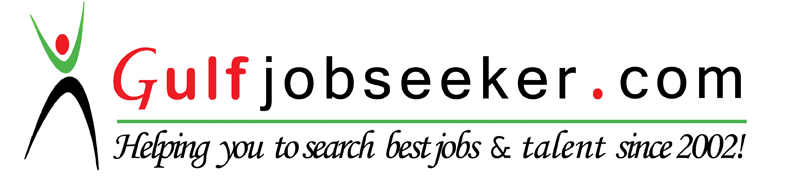 To get contact details of this candidate Purchase our CV Database Access on this link.http://www.gulfjobseeker.com/employer/services/buycvdatabase.php CURRICULUM VITAECareer objectiveTo make a challenging career in a dynamic and result oriented organization where I can put my skills and experience to the best there by leading to the growth of the organization and above do pursue a challenging and motivating career.Educational QualificationsPh.D registered in Dept. of Chemical Technology , NMU (Jalgaon-Maharashtra) in 2011.Research topic “Synthesis, chracterisation and application’s of  NON-IONIC GEMINI SURFACTANTS from renewable sourses”. (Ph.D. Under Process) B.Ed. with Science methodology  from Marathwada College of Education  (Aurangabad –Maharashtra) in 2005 with first div. M.Sc. in Organic Chemistry   from New Art’s. , Sci. and Commerce  College (Ahmednager  Pune University-Maharashtra) in   2003 with Higher Second Class.B .Sc  in Chemistry from J.A.T .Sr.College (Malegaon  Pune University-Maharashtra) in 2001 with first div. Higher Secondary School Examination from the Malegaon High School and Jr. College(Malegaon  Nasik Board  -Maharashtra)in  1998 with first div.Secondary School Examination from J.A.T.Girl’s High (Malegaon  Nasik Board -Maharashtra) in 1996 with first div.Completed MS-CIT course (MKCL) in2005  with 95%Competed  MS-ACIT( IT  FOR TEACHER)in 2006 with B+Carrier Interest             Academic (teaching)Professional SkillsDeep knowledge of Chemistry subject and strong  interest in teaching Chemistry & Science.Good communication skillMultitasking, adaptable and flexibleAbility to plan the lessons and deliver them efficiently to the students.Ability to make use of different Chemistry teaching methods. Capability to maintain the relationship with students as well as inspire them.                                                        EXPERIENCESWorked with  Royal College of Pharmaceutical Education and Research  Malegaon –Nasik  As a Lecturer in Pharmaceutical Organic Chemistry since Jun. 2007 to Nov. 2015.Worked with   Mother Aaish High School (Khatoon Education Society) Malegaon-Nasik As a Science and Mathametics teacher  since Jun. 2005 to  Jul. 2007. Worked with A.I.T’S Night Sr. College Malegaon -Nasik  since Jun.  2005 to Aug. 2011.Personal Details		 	Date of Birth:				20-02-1981                            	Nationality:				 Indian                            	Gender:				Female                           	Marital Status	:			 Married                            	Language known:			 English, Hindi, Marathi, Urdu                            	Strength:				 Dedicated, Discipline, Cooperative                            	Hobbies:				 Reading book, Travelling, Cooking